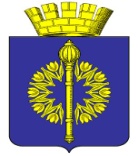 Отдел  по образованию, опеке и попечительству   Администрации городского округа  г. Фролово Волгоградской области. Фролово Волгоградской области, ул. Пролетарская, 12  телефон: (8-844-65 ) 2-35-64 E – mail: edu_frol_city@volganet.ru ИНН 3439004085	КПП 343901001	ОГРН 1023405574500р/с 40204810700000000044 в ГРКЦ ГУ Банка России по Волгоградской области Уважаемая Марина Анатольевна!Отдел по образованию, опеке и попечительству Администрации городского округа город Фролово в ответ на письмо комитета образования, науки и молодежной политики  Волгоградской области  от 09.04.2020 г. № И-07/3564 направляет информацию о принятых мерах муниципальными казенными образовательными учреждениями городского округа город Фролово по исполнению п. 4.2 Постановления комиссии по делам несовершеннолетних и защите их прав Волгоградской области от 26.03.2020 № 1/1 и п. 3 Постановления комиссии по делам несовершеннолетних и защите их прав Волгоградской области от 26.03.2020 № 1/2:Начальник                                  		                                                     О.А.Лихобабинаот   18.06.2020     № 847/1На № И-07/3564 от 09.04.2020 г.Заместителю  председателя комитета образования, науки и молодежной политики  Волгоградской областиТетерук М.А.Пункт постановленияПринятые мерып. 4.2 Постановления комиссии по делам несовершеннолетних и защите их прав Волгоградской области от 26.03.2020 № 1/1Информация о состоянии работы по профилактике  правонарушений несовершеннолетних на территории Волгоградской области по итогам 2019 года изучена, руководителями и ответственными лицами образовательных учреждений городского округа город Фролово проведен анализ причин роста преступлений и правонарушений на территории Волгоградской области. В профилактической работе с обучающимися сделан акцент на предупреждение правонарушений и преступлений корыстной направленности, повышение их правовой грамотности.Приняты меры, направленные на максимальный охват дополнительными формами занятости несовершеннолетних, состоящих на различных видах учета.До начала дистанционного обучения дети занимались в различных кружках и секциях дополнительного образования. Учащиеся состоят в отрядах ЮИД, клубе «Патриот».С данными учащимися и их родителями (законными представителями)  систематически проводились  мероприятия, направленные на сохранение жизни и здоровья детей, а также на повышение уровня  их правовой  культуры.В преддверии летнего отдыха классные руководители провели  с учащимися с использованием дистанционных технологий тематические  уроки безопасности, направленные на: - профилактику правонарушений;- соблюдение правил поведения в период самоизоляции;- соблюдение правил пожарной безопасности в быту, - соблюдение правил электробезопасности;- соблюдение правил безопасного поведения в Интернет-пространстве;- соблюдение правил антитеррористической безопасности, умения действовать в экстремальных и чрезвычайных ситуациях;- неукоснительное соблюдение режима самоизоляции;- соблюдение техники  безопасности и правил поведения в общественных местах;- безопасное поведение на водных объектах в летний период, недопущение купания в необорудованных местах, пляжах с отсутствием спасательных пунктов;- соблюдение правил пожарной безопасности в населенных пунктах, в лесах;- соблюдение правил поведения в общественном транспорте, мер безопасности на железнодорожном транспорте и др.  Классные руководители провели    информационно-разъяснительную, консультативную работу с родителями (законными представителями):- об ответственности за жизнь и здоровье детей;-об обеспечении безопасного нахождения детей дома в каникулярное время, в том числе в период действия ограничительных мероприятий с целью профилактики травмирования и гибели детей от внешних (неестественных) причин (в том числе о необходимости соблюдения детьми правил пожарной безопасности, правил дорожного движения, правил поведения в общественном транспорте и местах массового скопления людей, правил поведения на водных объектах, мер безопасности на железнодорожном транспорте, правил электробезопасности; о недопущении оставления детей без присмотра на воде и вблизи водоемов, а также иных местах, представляющих угрозу для жизни и здоровья; о недопущении употребления несовершеннолетними психоактивных веществ и алкогольных напитков; о соблюдении правил обращения со стеклопакетами и установленными на них москитными  сетками с целью предотвращения несчастных случаев; о правилах безопасного поведения в Интернет-пространстве; о соблюдении  правил антитеррористической безопасности и пр.);- о необходимости соблюдения режима самоизоляции;- о действии запрета на посещение спортивных площадок и иных общественных мест в условиях ограничительных мероприятий и др.Ссылки на видеоуроки, буклеты  и текстовая информация были размещены через индивидуальные смс-сообщения и групповые чаты WhatsApp, Viber.Ежемесячно информация об учащихся, относящихся к группе риска, направляется в правоохранительные органы.Осуществляется взаимодействие с ГБУСО «Фроловский центр социальной помощи семье и детям».Ежемесячно в дистанционном режиме проводятся «Дни профилактики правонарушений и вредных зависимостей среди учащихся», на которых рассматриваются вопросы:«Уголовная ответственность несовершеннолетних», «Правоохранительные органы», «Полиция», «Преступления против общественного порядка»,«Для чего нужен суд», «Самовольный уход из дома – бродяжничество», «Преступления против собственности», «Административная ответственность несовершеннолетних»,«Безопасный интернет», «СПИД- чума 21 века», «Мы за здоровый образ жизни», «Экстремизм».В целях повышения правовой грамотности ведется постоянная целенаправленная работа. Реализуются программы: -по профилактике суицидального поведения среди подростков "В жизни главное -  жизнь" на 2017 -2020 г.г.;-обучения учащихся правилам безопасного поведения в интернет-пространстве на 2017- 2020г.г.;-по формированию законопослушного поведения и профилактике правонарушений несовершеннолетних (учащихся  1 - 11 классов).п. 3 Постановления комиссии по делам несовершеннолетних и защите их прав Волгоградской области от 26.03.2020 № 1/2Организована разъяснительная работа с педагогами дошкольных учреждений города по вопросам инициативного выявления раннего семейного неблагополучия. Проведены консультации на тему:-«Ранняя диагностика неблагополучия – залог успеха в работе с семьей»;-«Раннее выявление неблагополучия в семье»;-«Предупреждение насилия над личностью среди воспитанников»; -«Формы жестокого обращения с детьми».  Актуализированы алгоритмы деятельности по выявлению раннего семейного неблагополучия:-Составление банка данных семей «группы риска» и неблагополучных семей, организация контроля и прогнозирование стратегии взаимодействия с семьями (в течение года);-Посещение детей на дому  с целью выявления жилищно-бытовых условий воспитанников из семей «группы риска» (в течение года);Выявление детей, длительное время не посещающих детский сад, контроль ситуации в семье;Проведение семинаров с воспитателями по проблемам выявления неблагополучных семей (2 раза в год);Оформление информационной папки с телефонами и адресами социальных служб по охране прав детей (в группах) (сентябрь) и т.д.В целях информирования родительской общественности о деятельности по раннему выявлению рисков семейного неблагополучия на официальных сайтах ДОУ размещены:-контактная информация об уполномоченном по правам ребёнка в Волгоградской области; - Декларация по правам ребёнка;- Федеральный закон "Об основных гарантиях прав ребенка в РФ" от 24.07.1998 года № 124-ФЗ;- Конвенция ООН о правах ребенка;-Всемирная декларация об обеспечении выживания, защиты и развития детей.Обеспечено  дистанционное информирование родителей   о деятельности по раннему выявлению рисков семейного неблагополучия на территории Волгоградской области. Через родительские группы в мессенджерах:-распространены памятки, буклеты по выявлению раннего неблагополучия в семье (Как семейные ценности и  поведение родителей влияют на ребенка», «Дружная семья - психологически здоровый ребенок», «Наказывая, подумай зачем», «Жестокое обращение с детьми», «Как воспитывать: кнутом или пряником?», «Профилактика жестокого обращения с детьми в семье»);- разослана информация о функционировании пункта отработки сигнала о рисках семейного неблагополучия.Оформлены тематические стенды в холлах дошкольных учреждений:- наглядная информация "Права ребенка"; -телефоны службы экстренного реагирования;          -права и обязанности участников образовательного процесса.